                       							 Warszawa, 29 października 2019 r.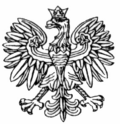 WOJEWODA MAZOWIECKI	      WNP - P.4131.13.2019. PC     	Rada Gminy Mochowo      	 ul. Sierpecka 2       	 09-214 Mochowo	Rozstrzygnięcie  nadzorczeNa podstawie art. 91 ust. 1 ustawy z dnia 8 marca 1990 r. o samorządzie gminnym (Dz. U. z 2019 r. poz. 506, z późn. zm.).stwierdzam nieważnośćUchwały Nr 92.XI.2019 Rady Gminy Mochowo z dnia 30 września 2019 r. w sprawie ustalenia wysokości diet Radnym Rady Gminy Mochowo.UzasadnienieW dniu 30 września 2019 r. Rada Gminy Mochowo podjęła uchwałę Nr 92.XI.2019           w sprawie ustalenia wysokości diet radnym Rady Gminy Mochowo.Uchwała powyższa została doręczona Wojewodzie Mazowieckiemu w dniu 8 października 2019 r. Jako podstawę prawną uchwały Rada Gminy wskazała art. 25 ust. 4, 6   i 8 ustawy z dnia 8 marca 1990 r. o samorządzie gminnym (Dz. U. z 2019 r. poz. 506                             z późn. zm.).Zgodnie z brzmieniem ww przepisu ustawy o samorządzie gminnym, radnemu przysługują diety oraz zwrot kosztów podróży służbowych na zasadach ustalonych przez radę gminy (ust. 4), a rada gminy przy ustalaniu wysokości diet radnych bierze pod uwagę funkcje pełnione przez radnego (ust. 8).W uchwale Nr 92.XI.2019 Rada Gminy Mochowo postanowiła, że:                                                  § 1. Radnym Rady Gminy Mochowo przysługuje miesięczna zryczałtowana dieta w wysokości:                                           1) Przewodniczącemu Rady Gminy – 900,00 zł, 2) pozostałym radnym – 600,00 zł. § 2.1.  Należne radnemu diety określone w § 1 ulegają zmniejszeniu o :                                                                 2% - za każdą nieobecność na sesji Rady Gminy,                                                                                                 2) 2% - za każdą nieobecność na posiedzeniu komisji, której jest członkiem, 
3)  nie więcej jednak niż 10 % w danym miesiącu.Zarówno w doktrynie prawa jak i orzecznictwie sądów administracyjnych przyjęto, że dieta radnego, o której mowa w wyżej przytoczonych przepisach, stanowi jedynie rekompensatę utraconych przez radnego korzyści i nie posiada charakteru świadczenia pracowniczego. W wyroku Wojewódzkiego Sądu Administracyjnego w Opolu z dnia                          7 listopada 2013 r. (sygn. akt II SA/Op 316/13) stwierdzono, że użyte przez ustawodawcę określenie "dieta" należy rozumieć jako zwrot kosztów związanych z pełnieniem funkcji radnego. Istota diety sprowadza się do wyrównania wydatków i strat spowodowanych pełnieniem wskazanej funkcji. Osoba pełniąca daną funkcję zachowuje prawo do zwrotu kosztów i wydatków (strat) poniesionych w związku ze sprawowaniem funkcji, a nie jedynie     z powodu uzyskania danej funkcji. Dieta powinna być zatem ściśle powiązana z aktywnością radnych w pracach rady i zależna od rzeczywistego wykonywania obowiązków związanych         z pełnioną funkcją (por. również wyroki Wojewódzkiego Sądu Administracyjnego w Opolu:         z dnia 9 lipca 2015 r. II SA/Op 161/15, z dnia 21!ipca 2015 r. II SA/Op 177/15, z dnia                            4 sierpnia 2015 r., II SA/Op 252/15).W orzecznictwie podkreślono ponadto, że dopuszczalność wprowadzenia diety                  o charakterze ryczałtowym nie może prowadzić do sytuacji powstania stałego miesięcznego wynagrodzenia niezależnego od udziału w pracach organów gminy. W wyroku z dnia 26 czerwca 2014 r. Naczelny Sąd Administracyjny (sygn. akt II OSK 406/14) orzekł, że:w sytuacji, gdy ustalenie świadczenia następuje w formie ryczałtu, brak przewidzianych potrąceń diety za przypadki nieobecności przewodniczącego na posiedzeniach, czy innych obowiązkowych czynnościach, sprawia, że nie mamy już do czynienia ze świadczeniem wyrównawczym (kompensacyjnym). Tymczasem w uchwale Nr 92.XI.2019 Rada Gminy Mochowo nie przewidziała możliwości obniżenia (potrącenia) kwoty diety z uwagi na nieobecność Przewodniczącego Rady Gminy, co w świetle opisanej powyżej argumentacji prawnej stanowi istotne naruszenie art. 25 ust. 4 ustawy o samorządzie gminnym.Ponadto, zgodnie z wcześniej już wskazanym art. 25 ust. 8 ustawy o samorządzie gminnym Rada Gminy Mochowo przy ustalaniu wysokości diet ma obowiązek wzięcia pod uwagę, pełnioną przez radnego funkcję. W § 16 pkt. 2 Uchwały Nr 54/VIII/2019 Rady Gminy Mochowo z dnia 16 maja 2019 r. w sprawie Statutu Gminy Mochowo ustalono, że w Radzie jest dwóch Wiceprzewodniczących. Zgodnie z tym zapisem Rada Gminy dokonała wyboru tych Wiceprzewodniczących, o czym świadczy, podjęta Uchwała Nr 4/I/2018 Rady Gminy Mochowo z dnia 20 listopada 2018 r. w sprawie wyboru Wiceprzewodniczących Rady Gminy Mochowo. Dlatego też, Rada ustalając diety, winna ustalić również dietę dla Wiceprzewodniczących, czego nie uczyniła. Uchybienie to stanowi istotne naruszenie prawa.Warto również zaznaczyć, że podkreślany wielokrotnie charakter pracy radnego               w organach jednostek samorządu terytorialnego, wiąże się zawsze z ponoszeniem przez zainteresowanych kosztów związanych z pełnieniem mandatu radnego, m.in. kosztów związanych z potrąceniem wynagrodzenia za pracę w czasie uczestnictwa w pracach organu rady np. sesji oraz komisji. W związku z tym należy stwierdzić, że Rada wykonała wprawdzie ustawowy obowiązek przyznania diety radnym wynikający z art. 25 ust. 4 ustawy                                o samorządzie gminnym tj. ustaliła wysokość diety dla radnych i potrącenia za nieobecność radnych, ale jednocześnie ograniczyła możliwość dokonania potrąceń do „nie więcej niż 10 % miesięcznie”. Zatem Rada wprowadziła górny limit diety należnej Radnemu bez względu na jego obecność na posiedzeniach i udział w pracach Rady. W wyniku takich zapisów radny nie uczestnicząc w pracach rady otrzyma 90 % należnej mu diety wynikającej z przedmiotowej uchwały. Pełną dietę miesięczną radny otrzyma również w miesiącu, w którym nie odbędzie się żadne posiedzenie rady, gdyż nie ma przesłanek do potrącania miesięcznego ryczałtu. Omawiane zapisy i ograniczenie możliwości potrąceń przesądzają o tym, że dieta radnych będzie stanowiła miesięczne wynagrodzenie z tytułu bycia radnym, co stanowi istotne naruszenie prawa.  W ocenie organu nadzoru dieta winna zostać określona w uchwale poprzez ustalenie konkretnej kwoty za udział w każdym odbytym posiedzeniu sesji rady czy też komisji, przy czym dieta nie może przekroczyć limitu określonego w ustawie i rozporządzeniu Rady Ministrów z dnia 26 lipca 2000 r. w sprawie maksymalnej wysokości diet przysługujących radnemu gminy (Dz. U. z 2000 r. Nr 61, poz. 710).Niezależnie od powyższego, zauważyć należy, iż treść uchwały nr 92.X.2019 wyraźnie wskazuje na to, że zawarte w niej normy posiadają charakter generalny i abstrakcyjny. Powyższy akt prawny nie jest bowiem skierowany do wskazanego imiennie adresata oraz posiada cechę wielokrotnego stosowania (nie ulega unicestwieniu w wyniku jednokrotnego zastosowania). Akt generalnie-abstrakcyjny zawiera więc normy powszechnie obowiązujące       i jest tym samym aktem prawa miejscowego. Art. 13 pkt 2 ustawy z dnia 20 lipca 2000 r.                 o ogłaszaniu aktów normatywnych i niektórych innych aktów prawnych (Dz. U. z 2017 r.        poz. 1523 z późn. zm.) przewiduje, że akty prawa miejscowego stanowione przez organy gminy podlegają ogłoszeniu w wojewódzkim dzienniku urzędowym. Art. 4 ust. 1 ww. ustawy przewiduje natomiast, że akty normatywne zawierające przepisy powszechnie obowiązujące ogłaszane w dziennikach urzędowych wchodzą w życie po upływie czternastu dni od dnia ich ogłoszenia, o ile dany akt normatywny nie określa terminu dłuższego. W związku z powyższym omawiana uchwała jako akt prawa miejscowego powinna zostać opublikowana w Dzienniku Urzędowym Województwa Mazowieckiego, z uwzględnieniem ustawowego terminu vacatio legis. Nieuwzględnienie w treści § 6 przedmiotowej uchwały powyższego trybu publikacji stanowi istotne naruszenie wyżej przytoczonych przepisów i skutkuje nieważnością aktu normatywnego w całości (por. wyroki Naczelnego Sądu Administracyjnego z dnia                            29 stycznia 2015 r. sygn. akt II OSK 3270/14 oraz z dnia 9 stycznia 2013 r. sygn. akt I OSK 1608/12).Biorąc pod uwagę opisane powyżej okoliczności faktyczne i prawne stwierdzić należy, iż ustalenie przez Radę Gminy Mochowo diety dla Przewodniczącego Rady w formie ryczałtu miesięcznego, brak zasad wypłaty tej diety i uchybienie obowiązkowi ustalenia diety dla Wiceprzewodniczących czyni uchwałę sprzeczną z prawem i stanowi podstawę do stwierdzenia jej nieważności w całości.Na niniejsze rozstrzygnięcie nadzorcze Gminie przysługuje skarga do Wojewódzkiego Sądu Administracyjnego w Warszawie w terminie 30 dni od dnia doręczenia, wnoszona za pośrednictwem Wojewody Mazowieckiego.Informuję, że rozstrzygnięcie nadzorcze wstrzymuje wykonanie uchwały z mocy prawa, z dniem jego doręczenia.